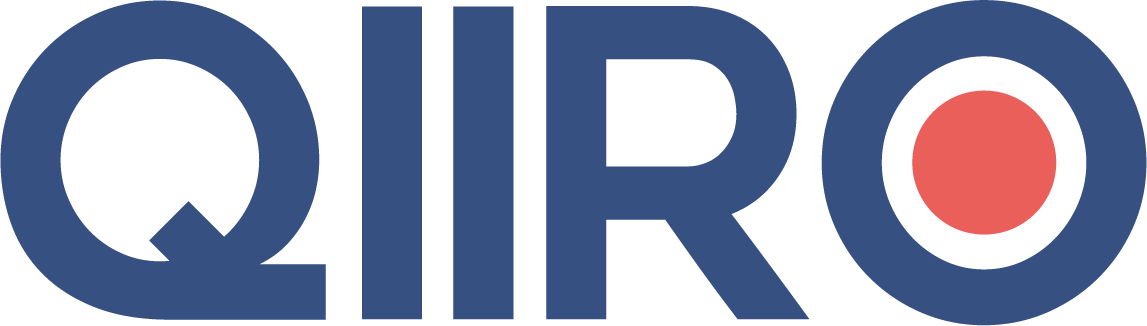 QIIRO vous propose des modèles de documents juridiques éprouvés, à jour des dernières réformes et règlementations en vigueur. Néanmoins, nos modèles restent généraux et nécessitent d’être adaptés.   En cas de doute sur la rédaction ou les conséquences juridiques de l’un de nos modèles de documents, nous vous recommandons l’accompagnement par un professionnel du droit.  Contrat de bon pour avalJe soussigné (Nom/Prénom), (profession), né le (date naissance) à (lieu naissance), demeurant à (adresse),Ou : Dénomination ; Adresse du siège social ; montant du capital social de la société ; Forme juridique de la société ; Numéro d’immatriculation au RCSDéclare par les présentes s'engager à payer au porteur légitime, le montant total à son échéance du billet à ordre (ou : de la lettre de change) de (Montant) €, souscrit à la date du (date) par (Monsieur/Madame) (Nom/Prénom), à (Ville), à l'ordre de (Nom complet), en cas de défaillance du souscripteur susnommé.Le présent aval est régi par les dispositions des articles 130, 151, 152 et 187 du Code commerce.Fait à (Ville), le (Date)[>SIGNATURE<](Mention manuscrite de l'avaliste : "Lu et approuvé,Bon pour aval de (Montant en chiffre et en lettres) Euros")(Signature de l’avaliste) 